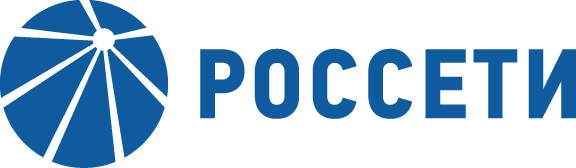 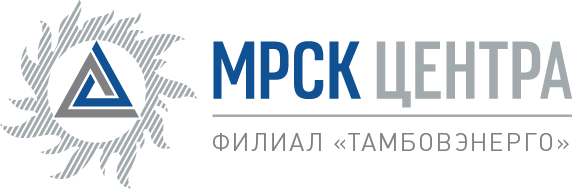 ПРЕСС-РЕЛИЗг.  Тамбов							                                 09 апреля 2019 годаТамбовэнерго предупреждает о недопустимости несанкционированного использования объектов электросетевой инфраструктурыСпециалисты филиала ПАО «МРСК Центра» - «Тамбовэнерго» предупреждают о запрете любых действий в охранных зонах объектов электросетевого хозяйства, нарушающих работу. Согласно п. 8 Правил установления охранных зон объектов электросетевого хозяйства и особых условий использования земельных участков, расположенных в границах таких зон, утвержденных постановлением Правительства РФ от 24 февраля 2009 г. №160, в охранных зонах ВЛ запрещается осуществлять любые действия, которые могут нарушить безопасную работу объектов электросетевого хозяйства, в том числе привести к их повреждению или уничтожению, и (или) повлечь причинение вреда жизни, здоровью граждан и имуществу физических или юридических лиц, в том числе набрасывать на провода и опоры посторонние предметы, а также подниматься на опоры воздушных линий передачи. Данный запрет относится и к несанкционированному подвесу кабелей волоконно-оптических линий связи (ВОЛС), которые устанавливаются без обязательного согласования с энергетиками (собственниками объектов электросетевого хозяйства), что является грубым нарушением действующих норм электробезопасности и затрудняет выполнение ремонтно-профилактических и аварийно-восстановительных работ на воздушных линиях электропередачи. Вес кабеля ВОЛС и его натяжение между опорами требует обязательного расчета нагрузок на опору, так как превышение норм может оказаться критическим и привести к падению опоры и, как следствие, к нарушению энергоснабжения потребителей и несчастным случаям. За 2018 год специалисты Тамбовэнерго обнаружили бездоговорные незаконные подвесы кабелей ВОЛС и иных типов кабелей, а также камер видеонаблюдения, дорожных знаков, рекламных конструкций на 1007 объектах электросетевого хозяйства компании. Лица, осуществляющие несанкционированные подвесы, нарушают законодательство Российской Федерации, подвергают неоправданному риску свои жизни и жизни окружающих, вмешиваются в работу энергосистемы. «Опоры уличного освещения и линий электропередачи являются частью электросетевого комплекса, который выполняет функцию транспортировки электроэнергии. Для обеспечения бесперебойного и надежного электроснабжения потребителей наряду с остальным электрооборудованием энергетики регулярно проводят осмотры воздушных линий, проводят их обслуживание, выполняют покраску металлических частей для повышения коррозионной стойкости и защиты от погодных явлений, производят ремонт, если таковой требуется. Несогласованные с сетевой компанией «подвесы» часто затрудняют проведение работ», - прокомментировал заместитель директора – директор филиала ПАО «МРСК Центра» - «Тамбовэнерго» Николай Богомолов.Для справки:Публичное акционерное общество «Российские сети» (ПАО «Россети») – является одной из крупнейших электросетевых компаний в мире. Компания управляет 2,30 млн км линий электропередачи, 490 тыс. подстанций трансформаторной мощностью более 761 ГВА.  В 2015 году полезный отпуск электроэнергии потребителям составил 720.5 млрд кВт∙ч. Численность персонала Группы компаний «Россети» - 216 тыс. человек.Имущественный комплекс ПАО «Россети» включает в себя 37 дочерних и зависимых общества, в том числе 14 межрегиональных и магистральную сетевую компанию. Контролирующим акционером является государство в лице Федерального агентства по управлению государственным имуществом РФ, владеющее 88,04 % долей в уставном капитале.Публичное акционерное общество «Межрегиональная распределительная сетевая компания Центра» (ПАО «МРСК Центра») - крупнейшая в Российской Федерации межрегиональная распределительная сетевая компания, контрольным пакетом акций которой (50,23%) владеет ПАО «Россети», осуществляющее управление МРСК/РСК корпоративными методами (через Советы директоров). Контролирующим акционером является государство, владеющее 61,7% в УК ПАО «Российские сети». Основным акционером ПАО «МРСК Центра», кроме ПАО «Россети», является компания Genhold Limited. В свободном обращении находится около 34 % акций ПАО «МРСК Центра». Количество акционеров — более 17 тыс. Код акций на бирже: Московская Биржа — MRKC. Тиккеры: Bloomberg — MRKC RX, Reuters — MRKC.MM. Трудовой коллектив ПАО «МРСК Центра» насчитывает более 30 тысяч человек.Производственный потенциал ПАО «МРСК Центра» составляет 2,4 тыс. подстанций напряжением 35-110 кВ общей мощностью 33,8 тыс. МВА и 95,3 тыс. подстанций напряжением 6—10 кВ общей мощностью около 18 тыс. МВА. В целом доля ПАО «МРСК Центра» на рынке передачи электрической энергии регионов в зонах ответственности составляет около 83%; доля компании на рынке технологических присоединений на территории Белгородской, Брянской, Воронежской, Костромской, Курской, Липецкой, Орловской, Смоленской, Тамбовской, Тверской, Ярославской областей (территория площадью 457,7 тысяч квадратных километров) - порядка 87%. Общая протяженность линий электропередачи 0,4-110 кВ - 379 тысяч километров. Основными стратегическими приоритетами ПАО «МРСК Центра» являются: обеспечение надежного, бесперебойного и качественного электроснабжения потребителей; повышение уровня качества и надежности оказываемых услуг; повышение эффективности инвестиций; энергосбережение и снижение потерь; повышение эффективности операционных затрат; улучшение взаимодействия с потребителями, обществом и инвесторами.Филиал ПАО «МРСК Центра» – «Тамбовэнерго» обеспечивает централизованным электроснабжением Тамбовскую область с территорией площадью 34,5 тыс. кв. км и населением более 1 млн. 100 тыс. человек. В состав филиала входит 17 районов электрических сетей. Общая численность сотрудников филиала (на 01.04.2018г.) составляет 2 036 человек. Руководитель заместитель генерального директора – директор филиала ПАО «МРСК Центра» - «Тамбовэнерго» Богомолов Николай Валериевич.Количество подстанций 35-110 кВ – 209 шт.Количество ТП, РП 6-10/0,4 кВ – 6 242 шт. Общая мощность подстанций 35-110 кВ – 2 571,3 МВА Общая мощность ТП, РП 6-10/0,4 кВ – 1 167,85 МВА Протяженность сетей 0,4-10 кВ составляет 22,631 тысяч километров, ВЛ 35-110 кВ – 5,817 тысяч километров.КОНТАКТЫ Кулаева Кристина  Kulaeva.KS@mrsk-1.ru Телефон: +7 (4752) 57-81-89